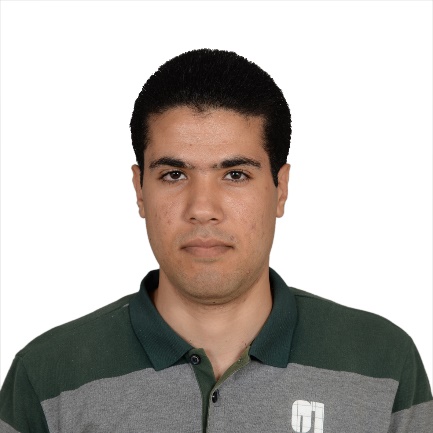 Personal InformationAcademic Qualifications and CertificatesCoursesExperienceMovies subtitling and translation 	2013 - presentDate of BirthAgePlace of BirthNationalityNameName14/11/199026Al Sharkia GovernorateEgyptianKhaled Abdel Nasser Mohamed AliKhaled Abdel Nasser Mohamed AliEgypt – Al Sharqiya - FakousEgypt – Al Sharqiya - FakousEgypt – Al Sharqiya - FakousAddress055-3810465Home Numbersoltan.khaled@yahoo.comsoltan.khaled@yahoo.comsoltan.khaled@yahoo.comE-mail+20-1285496568Mobile numberMinistry of EducationMinistry of EducationMinistry of EducationEmployerEnglish TeacherJob TitleSingleSingleSingleMarital StatusMuslimReligion#QualificationsDateGradeInstitutionSpecialty1B.A English Department5/201164.6%Faculty of Arts – Zagazig UniversityEnglish Department2General Diploma in Education6/201371.32%Faculty of Education – Suez Canal UniversityEnglish Department3Special Diploma in Education6/201483.33%Faculty of Education – Suez Canal University#CourseDegreeDateInstitution1ICDLV.519/8/2014Act Academy – Ismailia2TOEFL610/67524/9/2014Languages Center – Suez Canal UniversityJobEnglish TeacherPlaceAl Maghara Elementary SchoolTime6/2012 - PresenttasksEnglish TeacherEnglish TeacherEnglish TeacherEnglish TeacherEnglish Teacher